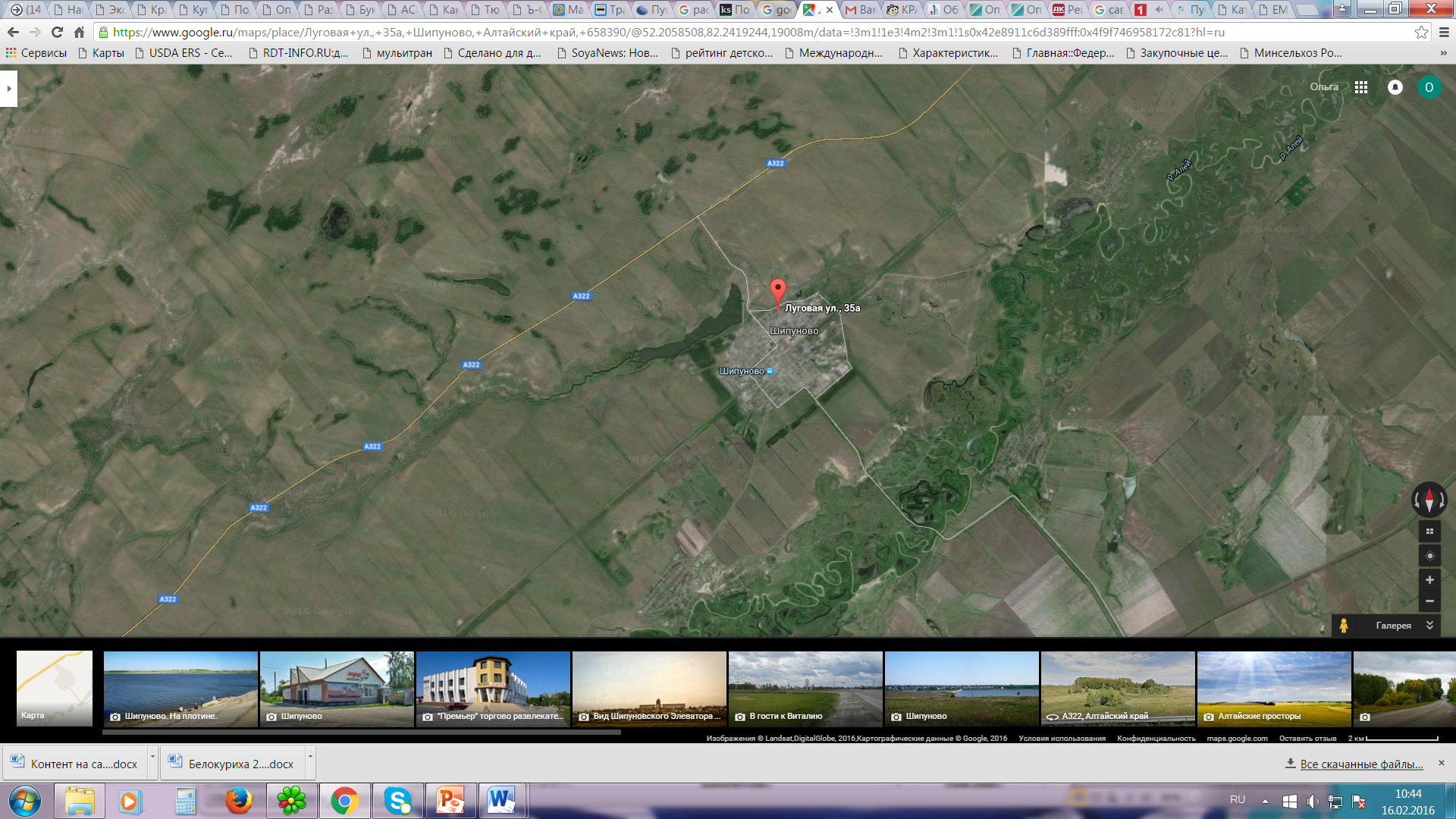 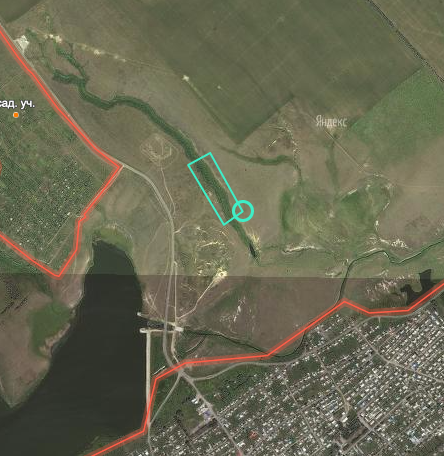 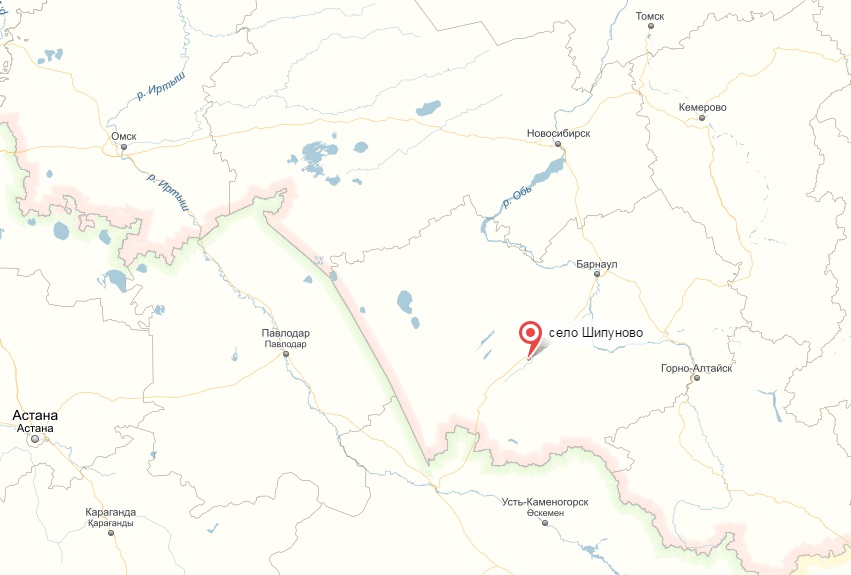 «Шипуново, 6 га»«Шипуново, 6 га»«Шипуново, 6 га»«Шипуново, 6 га»«Шипуново, 6 га»«Шипуново, 6 га»«Шипуново, 6 га»«Шипуново, 6 га»1. Общая информация об Участке1. Общая информация об Участке1. Общая информация об Участке1. Общая информация об Участке1. Общая информация об Участке1. Общая информация об Участке1. Общая информация об Участке1. Общая информация об Участке№ п/п№ п/пПараметры земельного участкаПараметры земельного участкаПараметры земельного участкаОписаниеОписаниеОписание1.11.1Наименование МОНаименование МОНаименование МОШипуновский район Шипуновский район Шипуновский район 1.21.2Тип площадкиТип площадкиТип площадкигринфилд  гринфилд  гринфилд  1.31.3Название площадкиНазвание площадкиНазвание площадки«Шипуново, 6 га»«Шипуново, 6 га»«Шипуново, 6 га»1.41.4Форма собственностиФорма собственностиФорма собственностимуниципальнаямуниципальнаямуниципальная1.51.5Вид разрешенного использованияВид разрешенного использованияВид разрешенного использованиядля промышленного производствадля промышленного производствадля промышленного производства1.61.6Предполагаемое использование площадкиПредполагаемое использование площадкиПредполагаемое использование площадкидля строительства полигона твердых бытовых отходовдля строительства полигона твердых бытовых отходовдля строительства полигона твердых бытовых отходов1.71.7Местоположениерасстояние до райцентра, кмрасстояние до райцентра, км0,80,80,81.71.7Местоположениерасстояние до г. Барнаула, кмрасстояние до г. Барнаула, км1781781781.81.8Адрес площадкиАдрес площадкиАдрес площадкис. Шипуново, ул. Луговая, 35а , 764 м. на северо-запад от с. Шипуновос. Шипуново, ул. Луговая, 35а , 764 м. на северо-запад от с. Шипуновос. Шипуново, ул. Луговая, 35а , 764 м. на северо-запад от с. Шипуново1.91.9Площадь площадки, кв.м. (га)Площадь площадки, кв.м. (га)Площадь площадки, кв.м. (га)60 000  (6)60 000  (6)60 000  (6)1.101.10Характеристика земельного участкаХарактеристика земельного участкаХарактеристика земельного участкаХарактеристика земельного участкаХарактеристика земельного участкаХарактеристика земельного участкаКатегория земельного участкаКатегория земельного участкаКатегория земельного участказемли промышленностиземли промышленностиземли промышленностиСостояние участкаСостояние участкаСостояние участкаспланированспланированспланированМежевание земельного участкаМежевание земельного участкаМежевание земельного участкаразмежеванразмежеванразмежеванВозможность расширенияВозможность расширенияВозможность расширениядададаРельефРельефРельефравнинныйравнинныйравнинныйКоординаты местонахожденияКоординаты местонахожденияКоординаты местонахождения52.239252,82.25354952.239252,82.25354952.239252,82.253549Кадастровый номерКадастровый номерКадастровый номер22:60:150302:12322:60:150302:12322:60:150302:123Кадастровая стоимость (руб.)Кадастровая стоимость (руб.)Кадастровая стоимость (руб.)843 000, 00 843 000, 00 843 000, 00 Неблагоприятные условия окружающей средыНеблагоприятные условия окружающей средыНеблагоприятные условия окружающей средыотсутствуютотсутствуютотсутствуютПримечание: Существует возможность изменения вида разрешенного использования земельного участка через проведение публичных слушаний при содействии администрации муниципального образованияПримечание: Существует возможность изменения вида разрешенного использования земельного участка через проведение публичных слушаний при содействии администрации муниципального образованияПримечание: Существует возможность изменения вида разрешенного использования земельного участка через проведение публичных слушаний при содействии администрации муниципального образованияПримечание: Существует возможность изменения вида разрешенного использования земельного участка через проведение публичных слушаний при содействии администрации муниципального образованияПримечание: Существует возможность изменения вида разрешенного использования земельного участка через проведение публичных слушаний при содействии администрации муниципального образованияПримечание: Существует возможность изменения вида разрешенного использования земельного участка через проведение публичных слушаний при содействии администрации муниципального образованияПримечание: Существует возможность изменения вида разрешенного использования земельного участка через проведение публичных слушаний при содействии администрации муниципального образованияПримечание: Существует возможность изменения вида разрешенного использования земельного участка через проведение публичных слушаний при содействии администрации муниципального образованияПримечание: Существует возможность изменения вида разрешенного использования земельного участка через проведение публичных слушаний при содействии администрации муниципального образованияПримечание: Существует возможность изменения вида разрешенного использования земельного участка через проведение публичных слушаний при содействии администрации муниципального образованияПримечание: Существует возможность изменения вида разрешенного использования земельного участка через проведение публичных слушаний при содействии администрации муниципального образованияПримечание: Существует возможность изменения вида разрешенного использования земельного участка через проведение публичных слушаний при содействии администрации муниципального образованияПримечание: Существует возможность изменения вида разрешенного использования земельного участка через проведение публичных слушаний при содействии администрации муниципального образованияПримечание: Существует возможность изменения вида разрешенного использования земельного участка через проведение публичных слушаний при содействии администрации муниципального образованияПримечание: Существует возможность изменения вида разрешенного использования земельного участка через проведение публичных слушаний при содействии администрации муниципального образованияПримечание: Существует возможность изменения вида разрешенного использования земельного участка через проведение публичных слушаний при содействии администрации муниципального образования2. Инфраструктура и тарифы2. Инфраструктура и тарифы2. Инфраструктура и тарифы2. Инфраструктура и тарифы2. Инфраструктура и тарифы2. Инфраструктура и тарифы2. Инфраструктура и тарифы2. Инфраструктура и тарифы№ п/пПараметрыПараметрыПараметрыПараметрыПараметрыОписаниеОписание2.1ГазоснабжениеГазоснабжениеГазоснабжениеОбщая мощность (куб.м/ч)Общая мощность (куб.м/ч)--2.1ГазоснабжениеГазоснабжениеГазоснабжениеСвободная мощность (куб.м/ч)Свободная мощность (куб.м/ч)--2.1ГазоснабжениеГазоснабжениеГазоснабжениеСтоимость подключения (руб.)Стоимость подключения (руб.)--2.1ГазоснабжениеГазоснабжениеГазоснабжениеСтоимость за 1 куб. м.,  (руб.)Стоимость за 1 куб. м.,  (руб.)--2.2ЭлектроэнергияЭлектроэнергияЭлектроэнергияИсточник генерации – наименование с указанием мощностиИсточник генерации – наименование с указанием мощностиПС «Шипуновская» №24ПС «Шипуновская» №242.2ЭлектроэнергияЭлектроэнергияЭлектроэнергияОбщая мощность (МВт)Общая мощность (МВт)6,207 6,207 2.2ЭлектроэнергияЭлектроэнергияЭлектроэнергияСвободная мощность (МВт)Свободная мощность (МВт)6,207 6,207 2.2ЭлектроэнергияЭлектроэнергияЭлектроэнергияСтоимость подключения (руб.)Стоимость подключения (руб.)в соответствии с проектомот 50 тыс. руб. до 500 тыс. руб.в соответствии с проектомот 50 тыс. руб. до 500 тыс. руб.2.2ЭлектроэнергияЭлектроэнергияЭлектроэнергияСтоимость за 1 кВтч (руб.)Стоимость за 1 кВтч (руб.)5,285,282.3ТеплоснабжениеТеплоснабжениеТеплоснабжениеОбщая мощность (гКал/ч)Общая мощность (гКал/ч)--2.3ТеплоснабжениеТеплоснабжениеТеплоснабжениеСвободная мощность (куб.м/ч)Свободная мощность (куб.м/ч)--2.3ТеплоснабжениеТеплоснабжениеТеплоснабжениеСтоимость подключения (руб.)Стоимость подключения (руб.)--2.3ТеплоснабжениеТеплоснабжениеТеплоснабжениеСтоимость за 1 гКал/ч (руб.)Стоимость за 1 гКал/ч (руб.)--2.4ВодоснабжениеВодоснабжениеВодоснабжениеОбщая мощность (куб.м/ч)Общая мощность (куб.м/ч)--2.4ВодоснабжениеВодоснабжениеВодоснабжениеСвободная мощность, (куб.м/ч)Свободная мощность, (куб.м/ч)--2.4ВодоснабжениеВодоснабжениеВодоснабжениеСтоимость подключения (руб.)Стоимость подключения (руб.)в  соответствии с проектомв  соответствии с проектом2.4ВодоснабжениеВодоснабжениеВодоснабжениеСтоимость за 1 куб.м/ч (руб.)Стоимость за 1 куб.м/ч (руб.)46,15 руб./куб.м.46,15 руб./куб.м.2.5ВодоотведениеВодоотведениеВодоотведениеОбщая мощность (куб.м/ч)Общая мощность (куб.м/ч)--2.5ВодоотведениеВодоотведениеВодоотведениеСвободная мощность, (куб.м/ч)Свободная мощность, (куб.м/ч)--2.5ВодоотведениеВодоотведениеВодоотведениеСтоимость подключения (руб.)Стоимость подключения (руб.)в  соответствии с проектомв  соответствии с проектом2.5ВодоотведениеВодоотведениеВодоотведениеСтоимость за 1 куб.м/ч (руб.)Стоимость за 1 куб.м/ч (руб.)--2.6СвязьСвязьСвязьОператоры мобильной связиОператоры мобильной связиМТС, Билайн, МегафонМТС, Билайн, Мегафон2.6СвязьСвязьСвязьНаличие телефонной связиНаличие телефонной связидада2.6СвязьСвязьСвязьНаличие интернета (проводной, беспроводной)Наличие интернета (проводной, беспроводной)да, проводной, беспроводнойда, проводной, беспроводной2.7АрендаАрендаАрендаСтавка аренды производственных площадей  (руб./кв. м в мес. без НДС)Ставка аренды производственных площадей  (руб./кв. м в мес. без НДС)1301302.7АрендаАрендаАрендаСтавка аренды офисных площадей (руб./кв. м в мес. без НДС)Ставка аренды офисных площадей (руб./кв. м в мес. без НДС) 100 1002.7АрендаАрендаАрендаСтавка аренды офисных площадей (руб./кв. м в мес. без НДС)Ставка аренды офисных площадей (руб./кв. м в мес. без НДС) 100 1002.8Трудовые ресурсыТрудовые ресурсыТрудовые ресурсыНаличие транспортного сообщения от населенных пунктов до ПлощадкиНаличие транспортного сообщения от населенных пунктов до Площадкинетнет2.8Трудовые ресурсыТрудовые ресурсыТрудовые ресурсыОриентировочный общий объем трудовых резервов в радиусе 50 км от Площадки (тыс. чел.)Ориентировочный общий объем трудовых резервов в радиусе 50 км от Площадки (тыс. чел.)17,817,82.8Трудовые ресурсыТрудовые ресурсыТрудовые ресурсыОриентировочный уровень незанятого трудоспособного населения (тыс. чел.)Ориентировочный уровень незанятого трудоспособного населения (тыс. чел.)0,30,32.9Социальная инфраструктура в 30ти-минутной доступности от ПлощадкиСоциальная инфраструктура в 30ти-минутной доступности от ПлощадкиСоциальная инфраструктура в 30ти-минутной доступности от ПлощадкиБольницы (да/нет, расстояние до ближайшей больницы), кмБольницы (да/нет, расстояние до ближайшей больницы), кмШипуновская ЦРБ, 1,5Шипуновская ЦРБ, 1,52.9Социальная инфраструктура в 30ти-минутной доступности от ПлощадкиСоциальная инфраструктура в 30ти-минутной доступности от ПлощадкиСоциальная инфраструктура в 30ти-минутной доступности от ПлощадкиМагазины (да/нет, удаленность), кмМагазины (да/нет, удаленность), кмда, 1,0 да, 1,0 2.9Социальная инфраструктура в 30ти-минутной доступности от ПлощадкиСоциальная инфраструктура в 30ти-минутной доступности от ПлощадкиСоциальная инфраструктура в 30ти-минутной доступности от ПлощадкиЖилье для персонала Площадки (да/нет, удаленность), кмЖилье для персонала Площадки (да/нет, удаленность), км--2.9Социальная инфраструктура в 30ти-минутной доступности от ПлощадкиСоциальная инфраструктура в 30ти-минутной доступности от ПлощадкиСоциальная инфраструктура в 30ти-минутной доступности от ПлощадкиГостиницы для персонала Площадки (удаленность), кмГостиницы для персонала Площадки (удаленность), кмда, 1,5 да, 1,5 Примечание:Теплоснабжение: необходимо строительство своей котельнойПримечание:Теплоснабжение: необходимо строительство своей котельнойПримечание:Теплоснабжение: необходимо строительство своей котельнойПримечание:Теплоснабжение: необходимо строительство своей котельнойПримечание:Теплоснабжение: необходимо строительство своей котельнойПримечание:Теплоснабжение: необходимо строительство своей котельнойПримечание:Теплоснабжение: необходимо строительство своей котельнойПримечание:Теплоснабжение: необходимо строительство своей котельнойПримечание:Теплоснабжение: необходимо строительство своей котельнойПримечание:Теплоснабжение: необходимо строительство своей котельнойПримечание:Теплоснабжение: необходимо строительство своей котельнойПримечание:Теплоснабжение: необходимо строительство своей котельнойПримечание:Теплоснабжение: необходимо строительство своей котельнойПримечание:Теплоснабжение: необходимо строительство своей котельнойПримечание:Теплоснабжение: необходимо строительство своей котельнойПримечание:Теплоснабжение: необходимо строительство своей котельной3. Условия освоения площадки3. Условия освоения площадки3. Условия освоения площадки3. Условия освоения площадки3. Условия освоения площадки3. Условия освоения площадки3. Условия освоения площадки3. Условия освоения площадкиПараметрыПараметрыПараметрыПараметрыПараметрыОписание3.13.1ПродажаПродажаПродажаПродажаПродажа3.23.2АрендаАрендаАрендаАрендаАрендаПримечание:Освоение площадки возможно посредством проведения аукциона на право аренды или приобретения в собственностьПримечание:Освоение площадки возможно посредством проведения аукциона на право аренды или приобретения в собственностьПримечание:Освоение площадки возможно посредством проведения аукциона на право аренды или приобретения в собственностьПримечание:Освоение площадки возможно посредством проведения аукциона на право аренды или приобретения в собственностьПримечание:Освоение площадки возможно посредством проведения аукциона на право аренды или приобретения в собственностьПримечание:Освоение площадки возможно посредством проведения аукциона на право аренды или приобретения в собственностьПримечание:Освоение площадки возможно посредством проведения аукциона на право аренды или приобретения в собственностьПримечание:Освоение площадки возможно посредством проведения аукциона на право аренды или приобретения в собственностьПримечание:Освоение площадки возможно посредством проведения аукциона на право аренды или приобретения в собственностьПримечание:Освоение площадки возможно посредством проведения аукциона на право аренды или приобретения в собственностьПримечание:Освоение площадки возможно посредством проведения аукциона на право аренды или приобретения в собственностьПримечание:Освоение площадки возможно посредством проведения аукциона на право аренды или приобретения в собственностьПримечание:Освоение площадки возможно посредством проведения аукциона на право аренды или приобретения в собственностьПримечание:Освоение площадки возможно посредством проведения аукциона на право аренды или приобретения в собственностьПримечание:Освоение площадки возможно посредством проведения аукциона на право аренды или приобретения в собственностьПримечание:Освоение площадки возможно посредством проведения аукциона на право аренды или приобретения в собственность4. Дополнительно4. Дополнительно4. Дополнительно4. Дополнительно4. Дополнительно4. Дополнительно4. Дополнительно4. Дополнительно4.1. Степень готовности к размещению резидентов (отметить возможные варианты)4.1. Степень готовности к размещению резидентов (отметить возможные варианты)4.1. Степень готовности к размещению резидентов (отметить возможные варианты)4.1. Степень готовности к размещению резидентов (отметить возможные варианты)4.1. Степень готовности к размещению резидентов (отметить возможные варианты)4.1. Степень готовности к размещению резидентов (отметить возможные варианты)4.1. Степень готовности к размещению резидентов (отметить возможные варианты)4.1. Степень готовности к размещению резидентов (отметить возможные варианты)Промышленная площадка, готовая к размещению резидентов (развита транспортная, инженерная и коммунальная инфраструктура)Промышленная площадка, готовая к размещению резидентов (развита транспортная, инженерная и коммунальная инфраструктура)Промышленная площадка, готовая к размещению резидентов (развита транспортная, инженерная и коммунальная инфраструктура)Промышленная площадка, готовая к размещению резидентов (развита транспортная, инженерная и коммунальная инфраструктура)Промышленная площадка, готовая к размещению резидентов (развита транспортная, инженерная и коммунальная инфраструктура)Промышленная площадка, готовая к размещению резидентов (развита транспортная, инженерная и коммунальная инфраструктура)Промышленная площадка с развивающейся инфраструктурой (осуществляется строительство транспортной, инженерной и коммунальной инфраструктуры)Промышленная площадка с развивающейся инфраструктурой (осуществляется строительство транспортной, инженерной и коммунальной инфраструктуры)Промышленная площадка с развивающейся инфраструктурой (осуществляется строительство транспортной, инженерной и коммунальной инфраструктуры)Промышленная площадка с развивающейся инфраструктурой (осуществляется строительство транспортной, инженерной и коммунальной инфраструктуры)Промышленная площадка с развивающейся инфраструктурой (осуществляется строительство транспортной, инженерной и коммунальной инфраструктуры)Промышленная площадка с развивающейся инфраструктурой (осуществляется строительство транспортной, инженерной и коммунальной инфраструктуры)Земельный участок, потенциально пригодный для размещения предприятийЗемельный участок, потенциально пригодный для размещения предприятийЗемельный участок, потенциально пригодный для размещения предприятийЗемельный участок, потенциально пригодный для размещения предприятийЗемельный участок, потенциально пригодный для размещения предприятийЗемельный участок, потенциально пригодный для размещения предприятий